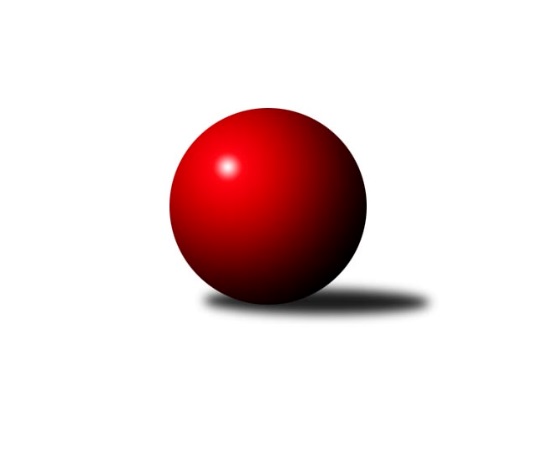 Č.23Ročník 2018/2019	22.3.2019Nejlepšího výkonu v tomto kole: 2487 dosáhlo družstvo: SK Meteor Praha DMistrovství Prahy 3 2018/2019Výsledky 23. kolaSouhrnný přehled výsledků:KK Dopravní podniky Praha C	- TJ Praga Praha B	3:5	2247:2254	5.0:7.0	18.3.TJ ZENTIVA Praha 	- AC Sparta B	3:5	2430:2448	5.5:6.5	18.3.SK Meteor Praha D	- TJ Astra Zahradní Město B	5:3	2487:2425	8.0:4.0	19.3.SK Žižkov Praha D	- SK Rapid Praha 	5:3	2394:2375	6.0:6.0	20.3.TJ Sokol Praha-Vršovice C	- SK Meteor Praha C	3:5	2202:2238	6.0:6.0	20.3.Slavoj Velké Popovice B	- PSK Union Praha C	6:2	2369:2286	6.0:6.0	21.3.KK Konstruktiva Praha E	- KK Dopravní podniky Praha B	3:5	2370:2393	5.5:6.5	21.3.KK Dopravní podniky Praha C	- TJ ZENTIVA Praha 	1:7	2194:2361	3.0:9.0	22.3.Tabulka družstev:	1.	Slavoj Velké Popovice B	23	19	0	4	133.0 : 51.0 	174.0 : 102.0 	 2390	38	2.	SK Meteor Praha D	23	16	1	6	112.5 : 71.5 	159.5 : 116.5 	 2332	33	3.	KK Konstruktiva Praha E	23	15	1	7	111.5 : 72.5 	157.0 : 119.0 	 2321	31	4.	TJ Astra Zahradní Město B	23	15	0	8	109.0 : 75.0 	157.0 : 119.0 	 2338	30	5.	AC Sparta B	23	14	1	8	108.0 : 76.0 	144.5 : 131.5 	 2335	29	6.	SK Meteor Praha C	23	13	0	10	95.0 : 89.0 	134.0 : 142.0 	 2264	26	7.	TJ Praga Praha B	23	11	2	10	93.0 : 91.0 	122.0 : 154.0 	 2244	24	8.	TJ Sokol Praha-Vršovice C	23	10	2	11	85.0 : 99.0 	130.5 : 145.5 	 2257	22	9.	SK Rapid Praha	23	10	1	12	94.0 : 90.0 	151.5 : 124.5 	 2312	21	10.	SK Žižkov Praha D	23	8	1	14	75.5 : 108.5 	122.0 : 154.0 	 2297	17	11.	TJ ZENTIVA Praha	23	7	0	16	73.0 : 111.0 	131.0 : 145.0 	 2257	14	12.	KK Dopravní podniky Praha B	23	6	1	16	70.0 : 114.0 	119.0 : 157.0 	 2268	13	13.	PSK Union Praha C	23	6	1	16	61.5 : 122.5 	107.0 : 169.0 	 2164	13	14.	KK Dopravní podniky Praha C	23	5	1	17	67.0 : 117.0 	123.0 : 153.0 	 2268	11Podrobné výsledky kola:	 KK Dopravní podniky Praha C	2247	3:5	2254	TJ Praga Praha B	Petra Švarcová	 	 207 	 208 		415 	 2:0 	 373 	 	205 	 168		Kryštof Maňour	Jaroslav Michálek	 	 164 	 218 		382 	 1:1 	 363 	 	187 	 176		Ondřej Maňour	Marie Málková	 	 166 	 170 		336 	 0:2 	 391 	 	199 	 192		Tomáš Smékal	Karel Hnátek ml.	 	 139 	 158 		297 	 0:2 	 370 	 	164 	 206		Pavel Jakl	Miroslav Málek	 	 179 	 211 		390 	 0:2 	 408 	 	191 	 217		Martin Kovář	Milan Švarc	 	 227 	 200 		427 	 2:0 	 349 	 	175 	 174		Petr Kšírrozhodčí: Nejlepší výkon utkání: 427 - Milan Švarc	 TJ ZENTIVA Praha 	2430	3:5	2448	AC Sparta B	Ladislav Holeček	 	 175 	 199 		374 	 0:2 	 430 	 	216 	 214		Miroslav Viktorin	Věra Štefanová	 	 180 	 212 		392 	 1:1 	 429 	 	226 	 203		Kamila Svobodová	Lenka Krausová	 	 225 	 232 		457 	 2:0 	 391 	 	203 	 188		Jiří Neumajer	Jan Bártl	 	 200 	 208 		408 	 1:1 	 405 	 	194 	 211		Zdeněk Cepl	Eliška Fialová	 	 177 	 198 		375 	 0.5:1.5 	 429 	 	231 	 198		Vít Fikejzl	Miloslav Kellner	 	 191 	 233 		424 	 1:1 	 364 	 	197 	 167		Jan Vácharozhodčí: Nejlepší výkon utkání: 457 - Lenka Krausová	 SK Meteor Praha D	2487	5:3	2425	TJ Astra Zahradní Město B	Jiří Chrdle	 	 195 	 186 		381 	 1:1 	 384 	 	193 	 191		Lucie Hlavatá	Bedřich Bernátek	 	 196 	 218 		414 	 1:1 	 390 	 	197 	 193		Marek Sedlák	Vladimír Dvořák	 	 220 	 216 		436 	 2:0 	 395 	 	201 	 194		Tomáš Kudweis	Richard Sekerák	 	 228 	 209 		437 	 2:0 	 414 	 	214 	 200		Jakub Jetmar	Zdeněk Boháč	 	 210 	 183 		393 	 1:1 	 414 	 	198 	 216		Vojtěch Kostelecký	Miroslav Šostý	 	 217 	 209 		426 	 1:1 	 428 	 	205 	 223		Radovan Šimůnekrozhodčí: vedoucí družstevNejlepší výkon utkání: 437 - Richard Sekerák	 SK Žižkov Praha D	2394	5:3	2375	SK Rapid Praha 	Lenka Špačková	 	 205 	 214 		419 	 1:1 	 391 	 	215 	 176		František Pudil	Tomáš Herman	 	 200 	 177 		377 	 1:1 	 388 	 	193 	 195		Josef Pokorný	Jitka Radostová	 	 218 	 210 		428 	 2:0 	 385 	 	203 	 182		Vojtěch Roubal	Michal Truksa	 	 180 	 188 		368 	 0:2 	 403 	 	207 	 196		Petr Valta	Bohumil Strnad	 	 178 	 215 		393 	 1:1 	 409 	 	216 	 193		Martin Podhola	Martin Tožička	 	 222 	 187 		409 	 1:1 	 399 	 	197 	 202		Vítězslav Hamplrozhodčí: Nejlepší výkon utkání: 428 - Jitka Radostová	 TJ Sokol Praha-Vršovice C	2202	3:5	2238	SK Meteor Praha C	Karel Wolf	 	 194 	 177 		371 	 1:1 	 367 	 	182 	 185		Karel Mašek	Ivo Vávra	 	 166 	 178 		344 	 1:1 	 328 	 	171 	 157		Jiří Svoboda	Vladimír Strnad	 	 186 	 214 		400 	 2:0 	 350 	 	154 	 196		Václav Šrajer	Roman Přeučil	 	 172 	 194 		366 	 1:1 	 409 	 	225 	 184		Zdeněk Míka	Jaroslav Bělohlávek	 	 201 	 170 		371 	 1:1 	 383 	 	195 	 188		Jiří Novotný	Jana Myšičková	 	 180 	 170 		350 	 0:2 	 401 	 	213 	 188		Jan Petráčekrozhodčí: vedoucí družstevNejlepší výkon utkání: 409 - Zdeněk Míka	 Slavoj Velké Popovice B	2369	6:2	2286	PSK Union Praha C	Emilie Somolíková	 	 204 	 206 		410 	 0:2 	 416 	 	205 	 211		Jakub Pytlík	Petr Kapal	 	 185 	 210 		395 	 2:0 	 321 	 	168 	 153		Ivan Mansfeld	Eva Václavková	 	 189 	 202 		391 	 1:1 	 371 	 	158 	 213		Jan Neckář ml.	Čeněk Zachař	 	 191 	 220 		411 	 2:0 	 373 	 	181 	 192		Jiří Haken	Gabriela Jirásková	 	 169 	 173 		342 	 0:2 	 403 	 	200 	 203		Květuše Pytlíková	Tomáš Jícha	 	 212 	 208 		420 	 1:1 	 402 	 	191 	 211		Jiřina Mansfeldovározhodčí: vedoucí družstevNejlepší výkon utkání: 420 - Tomáš Jícha	 KK Konstruktiva Praha E	2370	3:5	2393	KK Dopravní podniky Praha B	Vlastimil Chlumský	 	 201 	 184 		385 	 0:2 	 405 	 	203 	 202		Jindřich Habada	František Vondráček	 	 215 	 147 		362 	 1:1 	 427 	 	212 	 215		Jiří Štoček	Stanislava Švindlová *1	 	 176 	 183 		359 	 0:2 	 411 	 	211 	 200		Karel Hnátek st.	Milan Perman	 	 208 	 203 		411 	 1.5:0.5 	 384 	 	181 	 203		Lubomír Čech	Zbyněk Lébl	 	 233 	 224 		457 	 2:0 	 398 	 	222 	 176		Bohumil Plášil	Bohumír Musil	 	 178 	 218 		396 	 1:1 	 368 	 	199 	 169		Antonín Švarcrozhodčí: střídání: *1 od 51. hodu Jiřina BeranováNejlepší výkon utkání: 457 - Zbyněk Lébl	 KK Dopravní podniky Praha C	2194	1:7	2361	TJ ZENTIVA Praha 	Petr Stoklasa	 	 217 	 196 		413 	 1:1 	 414 	 	204 	 210		Věra Štefanová	Karel Hnátek ml.	 	 166 	 173 		339 	 0:2 	 393 	 	182 	 211		Lenka Krausová	Marie Málková	 	 152 	 156 		308 	 0:2 	 400 	 	201 	 199		Eliška Fialová	Jaroslav Michálek	 	 202 	 185 		387 	 1:1 	 362 	 	170 	 192		Ladislav Holeček	Miroslav Málek	 	 179 	 222 		401 	 1:1 	 405 	 	202 	 203		Miloslav Kellner	Milan Švarc	 	 171 	 175 		346 	 0:2 	 387 	 	197 	 190		Jan Bártlrozhodčí: Nejlepší výkon utkání: 414 - Věra ŠtefanováPořadí jednotlivců:	jméno hráče	družstvo	celkem	plné	dorážka	chyby	poměr kuž.	Maximum	1.	Ladislav Musil 	Slavoj Velké Popovice B	422.12	282.0	140.1	3.9	10/11	(468)	2.	Čeněk Zachař 	Slavoj Velké Popovice B	419.59	295.6	124.0	5.9	11/11	(474)	3.	Radovan Šimůnek 	TJ Astra Zahradní Město B	417.62	294.0	123.6	6.5	10/10	(463)	4.	Tomáš Jícha 	Slavoj Velké Popovice B	413.79	290.4	123.4	7.3	10/11	(445)	5.	Miloslav Kellner 	TJ ZENTIVA Praha 	413.17	289.7	123.5	6.9	9/9	(457)	6.	Petra Švarcová 	KK Dopravní podniky Praha C	412.73	288.8	124.0	6.6	10/10	(451)	7.	Richard Sekerák 	SK Meteor Praha D	412.55	287.4	125.1	6.8	7/9	(455)	8.	Karel Wolf 	TJ Sokol Praha-Vršovice C	412.10	286.9	125.2	7.7	9/9	(457)	9.	Bohumír Musil 	KK Konstruktiva Praha E	411.96	288.0	123.9	7.8	9/10	(452)	10.	Vladimír Dvořák 	SK Meteor Praha D	411.86	287.5	124.4	8.1	9/9	(466)	11.	Vojtěch Kostelecký 	TJ Astra Zahradní Město B	409.67	281.8	127.9	6.2	10/10	(462)	12.	Miroslav Šostý 	SK Meteor Praha D	408.30	287.3	121.0	7.7	9/9	(464)	13.	Emilie Somolíková 	Slavoj Velké Popovice B	407.07	287.3	119.8	6.6	11/11	(437)	14.	Martin Kovář 	TJ Praga Praha B	403.74	277.9	125.8	8.2	8/10	(460)	15.	Zdeněk Boháč 	SK Meteor Praha D	402.00	283.2	118.8	7.0	9/9	(461)	16.	Jiří Hofman 	SK Rapid Praha 	400.94	284.8	116.1	7.5	10/11	(433)	17.	Vítězslav Hampl 	SK Rapid Praha 	400.68	279.0	121.7	7.8	10/11	(446)	18.	Milan Perman 	KK Konstruktiva Praha E	400.55	282.0	118.5	7.2	9/10	(466)	19.	Jitka Radostová 	SK Žižkov Praha D	399.43	281.4	118.0	8.7	9/9	(446)	20.	Ondřej Maňour 	TJ Praga Praha B	399.26	279.6	119.7	6.7	10/10	(477)	21.	Martin Tožička 	SK Žižkov Praha D	398.33	281.6	116.7	9.5	9/9	(446)	22.	Zdeněk Míka 	SK Meteor Praha C	396.99	283.2	113.7	10.9	11/11	(463)	23.	Jaroslav Michálek 	KK Dopravní podniky Praha C	396.74	276.4	120.3	8.8	10/10	(419)	24.	Marek Sedlák 	TJ Astra Zahradní Město B	396.63	281.6	115.0	8.8	8/10	(434)	25.	Zbyněk Lébl 	KK Konstruktiva Praha E	396.43	280.2	116.2	8.2	7/10	(457)	26.	Karel Hnátek  st.	KK Dopravní podniky Praha B	395.06	281.8	113.2	9.0	9/10	(428)	27.	Vít Fikejzl 	AC Sparta B	394.27	276.6	117.7	9.4	10/11	(429)	28.	Milan Švarc 	KK Dopravní podniky Praha C	393.83	277.5	116.4	9.6	9/10	(453)	29.	Petr Kapal 	Slavoj Velké Popovice B	393.12	280.2	112.9	9.6	11/11	(447)	30.	Vladimír Strnad 	TJ Sokol Praha-Vršovice C	392.46	279.3	113.2	7.9	7/9	(439)	31.	Miroslav Tomeš 	KK Dopravní podniky Praha B	391.65	280.3	111.4	10.0	8/10	(424)	32.	Jiří Neumajer 	AC Sparta B	391.58	279.9	111.7	9.5	10/11	(446)	33.	Petr Valta 	SK Rapid Praha 	391.38	278.3	113.1	8.8	11/11	(432)	34.	Jiřina Mansfeldová 	PSK Union Praha C	391.07	274.9	116.2	6.4	8/10	(422)	35.	Lenka Krausová 	TJ ZENTIVA Praha 	390.75	281.3	109.5	11.3	9/9	(457)	36.	Jan Bártl 	TJ ZENTIVA Praha 	390.39	274.5	115.9	9.4	9/9	(448)	37.	Zdeněk Cepl 	AC Sparta B	389.26	281.5	107.7	11.8	11/11	(431)	38.	Jiří Novotný 	SK Meteor Praha C	389.24	275.1	114.2	8.6	9/11	(466)	39.	Kamila Svobodová 	AC Sparta B	389.05	276.2	112.9	9.7	10/11	(436)	40.	Jindřich Habada 	KK Dopravní podniky Praha B	388.49	283.8	104.7	10.0	10/10	(434)	41.	Martin Podhola 	SK Rapid Praha 	388.36	274.8	113.5	8.1	8/11	(444)	42.	Jiřina Beranová 	KK Konstruktiva Praha E	388.12	278.1	110.0	11.7	7/10	(418)	43.	Lucie Hlavatá 	TJ Astra Zahradní Město B	387.87	273.7	114.1	11.9	10/10	(433)	44.	Jan Petráček 	SK Meteor Praha C	387.03	272.2	114.8	9.9	9/11	(476)	45.	Jan Vácha 	AC Sparta B	385.97	278.0	108.0	11.3	10/11	(429)	46.	Lenka Špačková 	SK Žižkov Praha D	384.71	275.2	109.5	11.5	8/9	(439)	47.	Tomáš Kudweis 	TJ Astra Zahradní Město B	382.19	273.2	109.0	10.7	9/10	(445)	48.	Jiří Svozílek 	KK Dopravní podniky Praha C	382.06	276.2	105.8	12.6	10/10	(430)	49.	Miroslav Málek 	KK Dopravní podniky Praha C	381.22	272.7	108.6	11.2	10/10	(473)	50.	Karel Mašek 	SK Meteor Praha C	381.06	277.7	103.4	12.8	11/11	(460)	51.	Bohumil Strnad 	SK Žižkov Praha D	381.04	270.1	110.9	10.0	6/9	(438)	52.	Michal Truksa 	SK Žižkov Praha D	378.93	273.3	105.7	13.1	9/9	(421)	53.	Antonín Švarc 	KK Dopravní podniky Praha B	378.57	276.0	102.6	10.0	7/10	(418)	54.	Květuše Pytlíková 	PSK Union Praha C	377.32	270.0	107.3	11.3	10/10	(408)	55.	Jiří Štoček 	KK Dopravní podniky Praha B	376.82	271.4	105.4	11.3	8/10	(427)	56.	Jiří Lankaš 	AC Sparta B	374.89	273.7	101.2	13.5	10/11	(450)	57.	Tomáš Smékal 	TJ Praga Praha B	374.69	271.4	103.3	13.3	10/10	(418)	58.	Petr Štěrba 	SK Žižkov Praha D	374.54	278.5	96.1	14.3	6/9	(423)	59.	Jiří Peter 	PSK Union Praha C	373.99	277.9	96.1	13.9	8/10	(423)	60.	František Pudil 	SK Rapid Praha 	371.83	274.2	97.6	15.0	9/11	(453)	61.	Lubomír Čech 	KK Dopravní podniky Praha B	371.43	263.4	108.0	11.6	7/10	(393)	62.	Jana Myšičková 	TJ Sokol Praha-Vršovice C	370.77	266.4	104.4	12.2	8/9	(443)	63.	Vojtěch Roubal 	SK Rapid Praha 	370.73	271.1	99.6	13.0	9/11	(435)	64.	Kryštof Maňour 	TJ Praga Praha B	370.65	267.6	103.1	11.4	9/10	(410)	65.	Jaroslav Novák 	SK Meteor Praha C	370.56	270.3	100.2	13.5	8/11	(434)	66.	Eliška Fialová 	TJ ZENTIVA Praha 	368.70	267.0	101.7	13.8	9/9	(446)	67.	Eva Václavková 	Slavoj Velké Popovice B	368.23	264.3	104.0	11.1	9/11	(415)	68.	Josef Pokorný 	SK Rapid Praha 	367.92	267.0	100.9	13.6	9/11	(434)	69.	Karel Svitavský 	TJ Sokol Praha-Vršovice C	367.69	269.6	98.1	12.4	7/9	(397)	70.	Věra Štefanová 	TJ ZENTIVA Praha 	367.44	262.5	104.9	12.4	8/9	(414)	71.	Martin Štochl 	KK Dopravní podniky Praha B	365.94	269.8	96.1	12.9	8/10	(389)	72.	Jiří Haken 	PSK Union Praha C	365.56	260.6	105.0	12.2	10/10	(419)	73.	Petr Kšír 	TJ Praga Praha B	364.81	261.9	103.0	12.7	10/10	(424)	74.	Jiří Svoboda 	SK Meteor Praha C	364.76	262.9	101.9	13.7	9/11	(438)	75.	Ivo Vávra 	TJ Sokol Praha-Vršovice C	362.65	265.2	97.5	14.6	6/9	(411)	76.	Jitka Vykouková 	PSK Union Praha C	361.80	262.2	99.6	14.5	7/10	(400)	77.	Jan Neckář  ml.	PSK Union Praha C	360.22	263.6	96.6	12.3	10/10	(398)	78.	Jakub Jetmar 	TJ Astra Zahradní Město B	359.98	266.5	93.5	14.5	8/10	(414)	79.	Jan Pozner 	SK Meteor Praha D	357.38	254.9	102.4	13.3	6/9	(448)	80.	František Brodil 	SK Žižkov Praha D	356.45	262.0	94.5	14.6	6/9	(399)	81.	Ladislav Holeček 	TJ ZENTIVA Praha 	355.91	263.4	92.5	14.4	9/9	(425)	82.	Jiří Vilímovský 	TJ Sokol Praha-Vršovice C	349.61	254.2	95.4	15.0	8/9	(392)	83.	Bohumil Plášil 	KK Dopravní podniky Praha B	342.53	258.2	84.3	17.7	8/10	(398)	84.	Karel Hnátek  ml.	KK Dopravní podniky Praha C	321.25	238.2	83.0	18.4	10/10	(349)	85.	Pavel Jakl 	TJ Praga Praha B	306.63	225.4	81.2	20.3	8/10	(370)		Einar Bareš 	KK Dopravní podniky Praha B	443.00	302.0	141.0	9.0	1/10	(443)		Josef Kašpar 	TJ Praga Praha B	431.00	285.0	146.0	2.0	1/10	(431)		Antonín Tůma 	SK Rapid Praha 	414.00	297.0	117.0	9.0	1/11	(414)		Vít Kluganost 	TJ Praga Praha B	412.00	290.3	121.7	7.3	3/10	(429)		Miroslav Viktorin 	AC Sparta B	406.89	288.6	118.3	8.8	7/11	(441)		Vlastimil Chlumský 	KK Konstruktiva Praha E	406.36	278.8	127.6	7.6	6/10	(472)		Pavel Pavlíček 	AC Sparta B	405.00	283.0	122.0	8.0	1/11	(405)		Jakub Pytlík 	PSK Union Praha C	403.22	278.9	124.3	7.7	6/10	(474)		Petr Stoklasa 	KK Dopravní podniky Praha C	398.17	286.2	112.0	7.5	2/10	(434)		Renata Göringerová 	PSK Union Praha C	395.00	278.5	116.5	7.5	2/10	(406)		František Vondráček 	KK Konstruktiva Praha E	393.88	270.0	123.9	11.5	4/10	(415)		Lukáš Pelánek 	TJ Sokol Praha-Vršovice C	393.50	276.2	117.3	9.3	3/9	(414)		Roman Přeučil 	TJ Sokol Praha-Vršovice C	389.15	275.1	114.1	9.2	5/9	(423)		Martin Jelínek 	TJ Praga Praha B	387.58	279.9	107.7	13.1	3/10	(421)		Jaroslav Zahrádka 	KK Konstruktiva Praha E	386.06	272.8	113.3	10.5	4/10	(404)		Miloslav Fous 	PSK Union Praha C	382.50	265.5	117.0	11.0	1/10	(409)		Jiří Chrdle 	SK Meteor Praha D	379.40	287.5	91.9	15.8	3/9	(397)		Stanislava Švindlová 	KK Konstruktiva Praha E	376.72	261.4	115.3	9.6	6/10	(446)		Tomáš Herman 	SK Žižkov Praha D	376.50	266.0	110.5	13.5	2/9	(398)		Václav Šrajer 	SK Meteor Praha C	375.20	277.3	97.9	14.0	5/11	(436)		Bedřich Bernátek 	SK Meteor Praha D	371.43	259.7	111.8	10.9	5/9	(447)		Karel Radil 	TJ Sokol Praha-Vršovice C	371.00	256.0	115.0	12.0	1/9	(371)		Petr Peřina 	TJ Astra Zahradní Město B	370.44	263.7	106.7	13.7	3/10	(401)		Lukáš Jirsa 	TJ Praga Praha B	369.50	273.7	95.8	15.0	4/10	(391)		Karel Tomsa 	SK Žižkov Praha D	368.44	269.7	98.8	15.4	3/9	(387)		Michael Šepič 	SK Meteor Praha D	367.14	266.1	101.1	14.1	5/9	(420)		Václav Žďárek 	SK Žižkov Praha D	362.00	275.0	87.0	15.0	1/9	(362)		Pavel Šťovíček 	Slavoj Velké Popovice B	359.00	266.0	93.0	16.0	1/11	(359)		Martin Kozdera 	TJ Astra Zahradní Město B	357.53	259.3	98.2	14.6	6/10	(383)		Tomáš Eštók 	KK Konstruktiva Praha E	355.25	258.0	97.3	16.3	2/10	(372)		Jana Valentová 	TJ ZENTIVA Praha 	344.06	260.4	83.7	18.2	3/9	(368)		Helena Hanzalová 	PSK Union Praha C	344.00	259.0	85.0	18.0	1/10	(344)		Jan Lukáš 	TJ Praga Praha B	340.00	244.0	96.0	14.0	1/10	(340)		Gabriela Jirásková 	Slavoj Velké Popovice B	339.72	246.0	93.7	15.4	3/11	(391)		Robert Jaderko 	SK Žižkov Praha D	339.25	241.5	97.8	15.5	1/9	(356)		Dagmar Svobodová 	KK Dopravní podniky Praha B	338.00	242.5	95.5	13.5	1/10	(351)		Jiří Třešňák 	SK Meteor Praha C	335.80	250.6	85.2	18.4	5/11	(424)		Jaroslav Bělohlávek 	TJ Sokol Praha-Vršovice C	330.25	247.7	82.6	18.5	4/9	(380)		Ivan Mansfeld 	PSK Union Praha C	326.50	253.5	73.0	16.5	2/10	(332)		Zdeněk Poutník 	PSK Union Praha C	304.00	226.0	78.0	23.0	1/10	(304)		Markéta Dymáčková 	Slavoj Velké Popovice B	303.00	243.0	60.0	25.0	1/11	(303)		Marie Málková 	KK Dopravní podniky Praha C	291.33	222.5	68.8	23.3	3/10	(336)		Ivana Bandasová 	Slavoj Velké Popovice B	285.00	219.0	66.0	33.0	1/11	(285)		Jaroslav Novák 	TJ ZENTIVA Praha 	270.00	205.0	65.0	30.0	1/9	(270)Sportovně technické informace:Starty náhradníků:registrační číslo	jméno a příjmení 	datum startu 	družstvo	číslo startu11242	Petr Stoklasa	22.03.2019	KK Dopravní podniky Praha C	2x25485	Jan Neckář ml.	21.03.2019	PSK Union Praha C	9x5052	Vítězslav Hampl	20.03.2019	SK Rapid Praha 	10x15944	Jakub Pytlík	21.03.2019	PSK Union Praha C	4x
Hráči dopsaní na soupisku:registrační číslo	jméno a příjmení 	datum startu 	družstvo	Program dalšího kola:24. kolo25.3.2019	po	17:00	AC Sparta B - KK Dopravní podniky Praha C	25.3.2019	po	17:00	SK Rapid Praha  - Slavoj Velké Popovice B	26.3.2019	út	17:30	TJ Astra Zahradní Město B - TJ Sokol Praha-Vršovice C	27.3.2019	st	17:00	KK Dopravní podniky Praha B - SK Žižkov Praha D	28.3.2019	čt	17:00	SK Meteor Praha C - KK Konstruktiva Praha E	28.3.2019	čt	17:30	PSK Union Praha C - TJ ZENTIVA Praha 	28.3.2019	čt	18:00	TJ Praga Praha B - SK Meteor Praha D	Nejlepší šestka kola - absolutněNejlepší šestka kola - absolutněNejlepší šestka kola - absolutněNejlepší šestka kola - absolutněNejlepší šestka kola - dle průměru kuželenNejlepší šestka kola - dle průměru kuželenNejlepší šestka kola - dle průměru kuželenNejlepší šestka kola - dle průměru kuželenNejlepší šestka kola - dle průměru kuželenPočetJménoNázev týmuVýkonPočetJménoNázev týmuPrůměr (%)Výkon1xZbyněk LéblKonstruktiva E4571xZbyněk LéblKonstruktiva E117.264572xLenka KrausováZentiva 4572xLenka KrausováZentiva 116.064577xRichard SekerákMeteor D4373xMilan ŠvarcDP C113.094275xVladimír DvořákMeteor D4364xZdeněk MíkaMeteor C110.124091xMiroslav ViktorinSparta B4305xPetra ŠvarcováDP C109.914152xKamila SvobodováSparta B4291xJiří ŠtočekDP B109.57427